Туроператор по внутреннему туризму «Мобайл-Экспресс»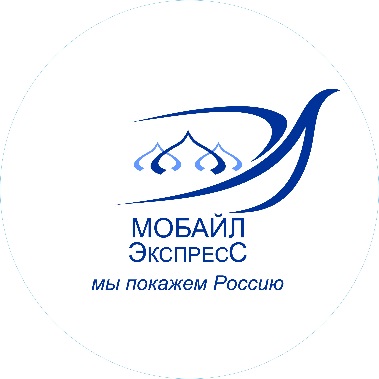 www.tur-mobile.ru                                                                                                                                                                  mobile-travel@yandex.ru                                                                                                                                                                                                                                                                                                                                                                            8-495-363-38-178-926-018-61-13«ПО КАЗАНИ КУПЕЦКОЙ» Обзорная экскурсия по городу - Университетский городок -  Казанский Кремль - Казанский метрополитен - Старо-Татарская слобода                 Ж/д или авиа тур2 дня / 1 ночьсуббота - воскресеньеДаты заездов на 2021 год:  20.03; 17.04; 10.07; 07.08; 04.09; 02.10; 30.10; 27.11; 25.12
1 день - субботаПрибытие в Казань самостоятельно. Встреча на ж/д вокзале с гидом:8:00 – 8:30   на ж/д вокзале «Терминал 1» (Казань — Пассажирская) у скульптуры «Белые барсы»8:00 – 8:30   на ж/д вокзале «Терминал 2» (Восстание — Пассажирская) в центральном зале.Встреча в международном аэропорту «KAZAN» — за дополнительную плату (до 08:00)Трансфер в гостиницу. Сдача вещей в камеру хранения отеля или раннее размещение (за доп. плату)Пешеходная экскурсия «По Казани купецкой» расскажет Вам, чем жило купеческое сословие крупнейшего на Волге города. Дома нижнего купеческого посада, раскинувшегося с улицы Правобулачной и до самого Кремля и сегодня блистают витринами самых дорогих магазинов, контор, гостиниц и доходных домов. Купеческое собрание, Хлебная биржа, великолепный Петропавловский собор, Александровский и Чернояровский пассажи – бесценный вклад казанский купцов в облик современного города.Обед в кафе / ресторанах городаПешеходная экскурсия по Университетскому городку одного из старейших ВУЗов России (1804 г.), архитектурный ансамбль которого является историко-культурным памятником нашей страны.Пешеходная экскурсия «Казанский Арбат» (по улице Баумана)История центральной торговой улицы Казани длится много веков, за которые она не раз меняла свое название. Во времена Казанских ханов её называли Ногайской дорогой, а когда войска Ивана IV Грозного штурмовали Казанский Кремль, взрывая его стены, улицу переименовали в Проломную, на несколько столетий оставив память об этом событии. Здесь собрано множество памятников архитектуры и каждое здание имеет свою удивительную историю! Вы обязательно увидите: площадь Г. Тукая и колокольню церкви Богоявления; здание Государственного Банка, где в годы гражданской войны 1918 года хранился золотой запас Царской России;  Собор Петра и Павла, по праву являющийся самым ярким образцом русского барокко Петровской эпохи во всей России (!);  старейшую в городе аптеку домовладельца И. Бренинга, которая работает и сегодня;  точную копию кареты Екатерины II и множество малых архитектурных форм, отражающих самобытность казанской земли.Автобусная обзорная экскурсия «Казань Купецкая». Автобусно-пешеходная экскурсия по Казанским слободам расскажет историю развития купеческого сословия. Мыловаренный завод братьев Крестовниковых, продукция которого производится по старинным технологиям и пользуется у казанцев огромным спросом и сегодня, Старая Ногайская дорога, Суконная слобода, Старообрядческий Покровский храм и многое другое – живое свидетельство давно минувших дней! Вы увидите старинные улочки, где у каждого камня своя история, и современный мегаполис, живущий в бешенном ритме столицы.Посещение флагманского магазина-музея «Арыш Мае» с интерактивной дегустацией напитков завода «Татспиртпром»: посещение «Ханской комнаты» с постоянной температурой +10 гр. После дегустации Вы сможете сделать фото на память и приобрести фирменную продукции магазина (по желанию).Трансфер в гостиницу. Свободное время20:00/21:00 За дополнительную плату (гарантированно от 2 человек): Обзорная экскурсия «Огни ночной Казани». Вы увидите Казань в совершенно другом свете – как сказочный мираж, осыпанный мириадами звезд, переливается город! Многоуровневые подсветки главных достопримечательностей города соперничают в изысканности с ослепительными огнями фешенебельных новостроек и развлекательных центров. Этот спор примиряет разделяющая их Казанка, отражающая в своих водах блеск и великолепие двух берегов. Ночная Казань – поистине поражающее зрелище, увидеть которое должен каждый гость татарской столицы! Главной изюминкой вечернего путешествия станет посещение ультрасовременного колеса обозрения "Вокруг света", одного из самых высоких в России (65 метров).Посадка в автобус от гостиницы "Татарстан" (ул. Пушкина, 4). Стоимость: 650 руб./чел. + по желанию посещение колеса обозрения «Вокруг света» - примерная стоимость 400 руб./чел.
2 день - воскресеньеЗавтрак в гостинице. Освобождение номеров. Вещи в камеру хранения гостиницы.Сбор группы в центре города.Экскурсия по Казанскому Метрополитену, ставшему первым в России метро, построенному после распада СССР. Переезд от станции Площадь Тукая до станции Кремлевская (проезд оплачивается дополнительно 30 руб./чел)Экскурсия в музей-заповедник «Казанский Кремль» – живое сердце древнего города, пережившее не одно волнительное событие многовековой истории! Возникший как Булгарская крепость на рубеже 10-11 вв., наравне со своими могучими владыками не один раз менял облик и сегодня является уникальным комплексом архитектурных, археологических и исторических памятников, раскрывающих многовековую историю города. На территории музея-заповедника, входящего в список Всемирного наследия Юнеско, Вы увидите: - Мечеть Кул Шариф и Благовещенский Собор; - Спасскую башню, возведенную Постником Яковлевым и Иваном Ширяем, строителями Собора Василия Блаженного; - Президентский Дворец и падающую Башню Сююмбике.Автобусно-пешеходная экскурсия по Старо-Татарской слободе. После взятия Казани Иван Грозный приказал выселить всех татар за черту города, которая в те времена проходила по берегу озера Кабан и протоке Булак. Так с середины XVI века начал создаваться особый самобытный мир, Татарская слобода, соединившая в единую среду татарскую интеллигенцию и купеческую знать.Во время экскурсий вы увидите: - великолепные купеческие усадьбы и дом татарского богослова, философа и просветителя Шигабутдина Марджани; - мечети Апанаевскую (Госпожа) и Марджани (Господин) (внешний осмотр); - романтические Голубую и Бурнаевскую мечети (внешний осмотр); - Пивоваренный завод и завод братьев Крестовниковых; - Озеро Кабан, услышите его легенды и предания; - Татарскую усадьбу (ресторан "Алан Аш") с дегустацией татарского чая и блинчиков из дровяной печи (за доп.плату)15:00  Обед в кафе Старо-Татарской слободы.16:00 Трансфер на вокзалы. В стоимость тура входит:Групповой трансфер ж/д вокзал – гостиница – ж/д вокзалПроживаниеПитание по программе - 1 завтрак, 2 обедаВходные билеты в музеи по программеИнтерактивная экскурсия в магазин-музей «Арыш Мае» с дегустациейУслуги гида-экскурсоводаТранспортное обслуживание по программеДополнительно оплачивается:Индивидуальный трансфер «ж/д вокзал – гостиница»: 600 руб. за машину (в дневное время); 900 руб. за машину (с 19.00 – 08.00)Индивидуальный трансфер «аэропорт – гостиница»: 1400 руб. за машину (в дневное время); 1600 руб. за машину (с 19.00-08.00)Посещение музеев города, не входящих в программу тураЭкскурсия «Огни ночного города»: 650 руб./чел. + по желанию посещение колеса обозрения «Вокруг света» - примерная стоимость 400 руб./чел.;Ужины от 450 руб. в кафе города
Билеты до Казани и обратно.Примечание
Размещение в гостиницах после 14.00.  Раннее размещение за дополнительную плату.Дети до 3-х лет на тур не принимаются.Фирма оставляет за собой право изменять время и порядок проведения экскурсий, не меняя при этом общую программу обслуживания.